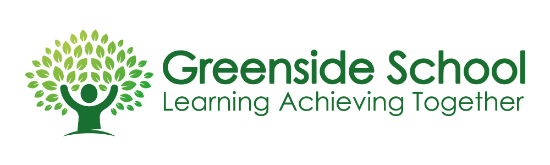 JOB TITLE:		TEACHERREPORTS TO:	SENIOR LEADERSHIP TEAM  SALARY RANGE:	TEACHERS’ MAIN PAY SCALE 1.	Purpose of the jobTo deliver high quality teaching and learning to learners who are assigned to the class. To ensure the welfare of all learners, fully implementing all safeguarding policies. 2.	Main dutiesAll teachers work within the statutory conditions of employment set out in the current School Teachers’ Pay and Conditions Document.  The duties listed below are not, therefore, an exhaustive list of what is required.Be responsible for the quality of teaching and learning of all pupils who are assigned to their class.Supervise the work of any support staff, including higher level teaching assistants and support teachers assigned to the post holder.Lead the performance management for the teaching assistants assigned to the post holder. Implement, as and where appropriate, the Greenside “My” Curriculum. Develop and review EHCP, Individual Education Plans (IEPs) and assessment using Evidence for LearningUndertake learner assessment using Evidence for Learning and a range of assessment processes.  Liaise with a variety of specialists from other professional agencies including, educational psychologist, nurses, therapists, social workers and care staff.Undertake the planning and reporting procedures associated with the review and implementation of Education Health Care plans (EHCPs)  Undertake and implement risk assessments.Work collaboratively in support of procedures to monitor and evaluate the quality of teaching and learning. Provide leadership (where appropriate) across the school in a designated subject or curriculum area, this to include:monitoring quality and standardscontributing to school planning and self-evaluationproviding professional support to other teachers and support staffadvising the Headteacher on appropriate resources and materialsleading appropriate professional development.participate in Continuous Professional Development (CPD) opportunities, including performance management3.	Job contextThe school welcomes teachers of high professional standard and shares the responsibility with each teacher for continual review and the development of expertise.All teachers make a valuable contribution to the school’s development and, therefore, to the progress of all pupils.  All teachers, except those who are newly qualified, will have a lead responsibility for a curriculum area across the whole school and will be supported in that role by their line manager. For newly qualified teachers, subject leadership will be taken by his/her line manager during the first year of employment at the school.4.	Review of dutiesThe specific duties attached to any individual teacher are subject to annual review and may, after discussion with the teacher, be adapted. 